1. OpeningCall to Order and Zoom InstructionsWelcome and Introductions- Roll Call Frank BoehlerAllen DostyRobin GaineySherman GarnettJennifer GomeztrejoAndrew KevyDavid KopperudJennifer KottkeTom MangioneJenifer MendelOcasio, EvelynMelissa ParrettRick RiegelKevin TorosianMichelle Walsh Dennis WiechmannDishawn GivensApproval of Agenda Moved by Kevin Torosian; Seconded by Frank Boehler; Motion passedApproval of May 2020 Minutes Moved by Kopperud, Seconded by Frank Boehler; Motion passed2. Reports/ Updates/ CommitteesCASCWA Intercom  			Frank Boehler and Jennifer KotkeAiming for an August IntercomTransferring all the past Intercoms to the new websiteMembership 				Tom MangioneIf lapsed emails don’t work Tom will contact Section PresidentMichelle suggest further analysis to look at how many one time conference attendees are in the lapsed category Legislative Update 	 		Sherman Garnett, Dan Martin, Allen DotsyThere is a social justice lean to the bills, for example to increase social workers and defund school policeSB 98 Analysts are asking for clarifying info on attendance data, what is active participation?Must be presented (and voted) at two Board meetings, then sent to the CountySuicide Prevention- Use the model policy, but update the grades and practices to include elementaryCDE will offer online (Zoom format) Mental Health First Aid Training for free (district must request from Monica Nepo Muceno  mnepomuceno@cde.ca.gov)The general Youth Suicide Prevention web page is https://www.cde.ca.gov/ls/cg/mh/suicideprevres.aspLinks are for the free statewide online suicide prevention training and the Model Youth Prevention Policy lettershttps://www.cde.ca.gov/nr/ne/yr20/yr20ne/44.asphttp://www.cde.ca.gov/nr/el/le/yr17itr0510.aspTreasurer 				Robin Gainey and Dennis WiechmannFinancial Report2018-2019 Bank StatementsPic of Account 6/16-7/7 CASCWA Monthly Budget 19/20   20/21SectionsEach section needs to do an end of year report, and attach bank statements by September 30, 2020.Submit your monthly/ quarterly treasurer and bank statements to the state treasurer as you pass them in your sectionsSection Updates 		Southern			Rick RiegelTreasurer Balance $47,887Retreat July 13, 20202021 Conference Planning-Online vs. In-person meeting-- Costs?  Fees?Annual Fall Conference Cancelled October 2020Partnership with LACOE December 4, 2020 Legislative UpdateJune 4, 2020 Scholarship LuncheonDelta Sierra			Melissa ParrettNo Treasurer Report; similar totalsPlanning of 2022 conferenceNavigating training (especially rural areas)Efforts into membership to build capacity “Small but MIGHTY”Bay				DiShawn Givens and Evelyn OcasioTreasurer $55,001.23 as of June 10, 2020Transferred all banking to HaywardSwore in new section officersFour scholarships ($500 each)San Joaquin			(Prazadores “Nooney” Torres)  Kevin TorosianTreasurer Balance	$101,000 somethingSwore in new officersPupil Services Coalition		Melissa ParrettDiscussion focused on changes related to Covid 19; short meetingMeeting right now at CDE; state Super hired Dr. Lee as a new person in charge of Equity in Pupil Personnel Services CAAP Call- Jeni sends out updates as they come alongVirtual Conferencing Committee	Jennifer Kotkehttps://padlet.com/kottke_jennifer/bq3tch1sawakhiv0Open Office Hours3. Old BusinessMembership Options			Tom MangioneMember, Student, VendorPO Box to receive checks (send to treasurer) or use PayPal/ Credit Card PaymentPayment from NAPA to Sections       Dennis Wiechmann2021 State Conference		Rick RiegelHad planned to use 2020 as a springboard for 2021 (Speakers and vendors)Model SARB ReceptionWorries about doing all the work, and then need to cancel or change platforms, certainly taking Covid precautions for all members seriously4. New Business Approval of Constitution   		Jeni MendelMoved to approve Constitution as on agenda by David Kopperud; seconded by Evelyn Ocasio; Motion passed unanimously May revisit the Constitution next year under next presidencyRetired Registration Fees for Conferences		Jeni Mendel and Tom MangioneDoes the Retired Registration Fee for Conference include membership fees for retired members?We are talking about 5 people a year at $20, let’s give them an automatic membership.Student fee?  We haven’t had a student attend outside of University, so we need to recruit at universities, make the students mirror the retireesMove to make the student fee to match the retiree fee for conferences and membership. Moved by David Kopperud; Seconded by Motion passed.Moved by Tom Mangione  to waive membership fee for State Board Members if not paid by their school district; Seconded by David Kopperud; Tabled Zoom Purchase			Jeni Mendel and Jennifer Kottke1000 people, breakout rooms, at least six hosts for non-profitsMoved by Frank Boehler  to purchase Zoom as stated; No second; Tabled; Jennifer K will investigate pricing20/21 Budget 				Dennis WiechmannMoved to approve Budget as on agenda by Kevin Torosian; seconded by ________________; Motion passed unanimouslySI&A Agreement			Jeni MendelConversation about 2a, including both endorse and refrain from promoting on School Climate/ Safety (only behavior alerts) Moved to approve amended Agreement (duplicating same parenthesis in the endorse section to the refrain from section) as on agenda by Dennis Wiechmann; seconded by David Kopperud; Motion passed unanimouslyWebsites				Frank BoehlerPlease send Frank a request for items for the website, it should be final and formalized.Moved by Frank Boehler to phase out cascwa.org and make cascwa.wildapricot.org our main site; seconded by Evelyn Ocasio, Motion passedSection presidents and webmasters will meet by Zoom soon.5. Discussion Items (No Action)CalendarSeptember 11, 2020		CASCWA State Board Meeting* November 13, 2020		CASCWA State Board Meeting*January 15, 2021		CASCWA State Board Meeting*March 12, 2021		CASCWA State Board Meeting*April 25, 2021		CASCWA State Board Meeting at State Conference*NOTE Zoom only meetings will be 3:00-4:30 (President Mendel hopes to schedule a live meeting)6. Moved to adjourn by Kevin Torosian; Seconded by Melissa Parrett; Motion passed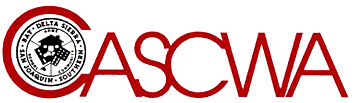 Executive Board MeetingFriday, July 10, 202010:00 a.m.- 2:00 p.m.Zoom MeetingAgendaAgenda